CHIQUI, RN- with HAAD                                                                                                                                       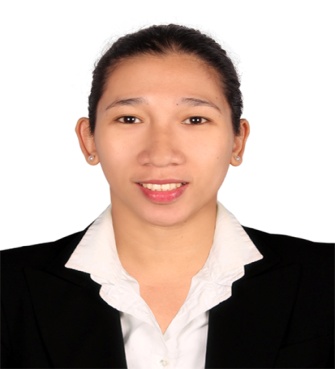 E-mail Add: chiqui.339149@2freemail.com POSITION DESIRED: STAFF NURSECAREER OBJECTIVE:To obtain a position in the field of nursing where I can contribute my knowledge and skills for the success of the company as I commit myself in continuous personal and professional growth.ELIGIBILITIES:Registered NurseDate Registered: October 29, 2010Registered Nursing Technician (KSA-HCHS)Date of Expiration: November, 2015Prometric Examination Passer Specialty: Nurse TechnicianDate of issue: March 27, 2012Basic Cardiac Life Support Provider Date of Issue: November 25, 2016 Date of Expiration: November, 2018EDUCATIONAL BACKGROUND: Tertiary                                                                               University of St. La Salle                                                                                               Bacolod City, Negros Occidental	                                                                                Bachelor of Science in Nursing                                                                                               SY: 2005-2009Secondary                                                                             Kabankalan Catholic College                                                                                                  Kabankalan City, Negros Occidental	                           SY: 2001-2005Elementary                                                                           Camingawan Elementary School                                                                                                Brgy. Camingawan, Kabankalan City                                                                                                Negros Occidental, Philippines	                           SY: 1995-2001KEY QUALIFICATIONS:Worked as a General Ward Nurse in a JCI Accredited Hospital for 3 years abroad.Trained BLS Provider.Prometric PasserHAAD PasserOn visit visa.Can speak and understand Arabic.Skilled in planning , coordinating, documenting and providing patient care keeping policies of healthcare facilityHandled serious situations and provide care on time.Capable in communicating effectively with patients, family members and physicians to achieve higher quality care.Thorough knowledge about administering medication prescribed by the physician.Acting as a role model for the newly qualified nurses.WORK EXPERIENCE:Staff Nurse, General WardSaudi German Hospital- MadinahJuly 1, 2012 - July 12, 2015DUTIES AND RESPONSIBILITIES:Provide total and direct nursing care consistent with the plan of care and needs with respect of patient privacy, dignity and culture. Perform a systemic initial and on-going assessment of the patient’s physical and psychosocial status.Collaborates with the patient’s family and other members of the health care team to develop and update a plan of care that is consistent with the medical diagnosis based on the patient’s changing physical and age related requirementsProvides nutritional assessment and specialized feeding.Demonstrate priority setting and timeliness in responding to patient.Transcribe physician order and reviews nursing and medical order for accuracy and appropriateness.Carry out doctor’s order with accuracy and in timely manner; clarifying orders from the physicianPrepares, administers, and document the administration of oral, parenteral, and topical medication as prescribed following the 10 Rights of Medication.Administer blood and blood products per doctor’s order and SGH policy.Reports adverse reaction to medications or treatments.Alertness in rendering cardio- pulmonary resuscitation especially in emergency situation such as Code Blue.Act as team leader and preceptor for new staff.Responsible for maintaining cleanliness and rowdiness and reporting out of order equipment to necessary person.Instruct and educate patient’s family.Records all care information concisely, accurately and completely, in a timely manner, in the appropriate format and in the appropriate forms.Participated in JCI Re-accreditation Survey.INSTRUMENTS AND EQUIPMENTS HANDLED:Use of Infusion Pump, Pulse Oxymeter, Cardiac Monitor, Syringe Pump, Defibrillator, Nebulizer Machine, Suction Machine, Glucometer, Digital Thermometer, oxygen Equipment, ECG Machine, CTG MachineSPECIAL PROCEDURE PERFORMED AND ASSISTED:Perform special procedures like Nasogastric/ Orogastric Tube Insertion and feeding, IV Cannulation, ambubagging(per endotracheal or mask), Foley Catheter Insertion, Blood Transfusion, Nebulization, Enema, Perineal Care, Sitz Bath,  Wound and Burn Dressing, Blood Extraction, Taking samples for ABG are among others.Assisting in Endotracheal Intubation, Cut downs, Central Venous Pressure (CVP) Insertion.SLAB and Casting, Gastric Lavage, Intravenous Needle Insertion.Administering Chemotherapy drugs.SEMINARS AND TRAININGS ATTENDED:IV TRAINING PROGRAM Saudi German Hospital- Madinah  May 20, 2015CARDIOPULMONARY RESUSCITATION PROGRAM(BLS)Amity, Bacolod CityPhilippinesNovember  25 , 2016ASTHMA, CRITICAL CARE and SLEEP MANAGEMENT SYMPOSIUMSAUDI German Hospital- MadinahMay 30, 2013UPDATE STROKE MANAGEMENTSaudi German Hospital- MadinahApril 1, 2013PATIENTS AND FAMILY RIGHTSSaudi German Hospital- MadinahSeptember 24, 2012FACILITY  MANAGEMENTAND SAFETY – JCI STANDARDSaudi German Hospital- Madinah January 23, 2013CHEMOTHERAPEUTIC DRUG PREPARATIONAND ADMINISTRATIONSaudi German Hospital-MadinahApril 25, 2015PERSONAL INFORMATION:DATE OF BIRTH           :                                  September 24, 1988PLACE OF BIRTH          :                                  Kabankalan City,Negros OccidentalAGE                    :                                             28WEIGHT             :                                             123lbsHEIGHT              :                                              5’3CITIZENSHIP      :                                             FilipinoGENDER              :                                            FemaleCIVIL STATUS     :                                            MarriedLANGUAGES      :                                            English, Filipino, ArabicRELIGION            :                                           ChristianI hereby certify that the above information is true and correct to the best of my ability, knowledge and belief.                                                                                                        _______________________